      No. 143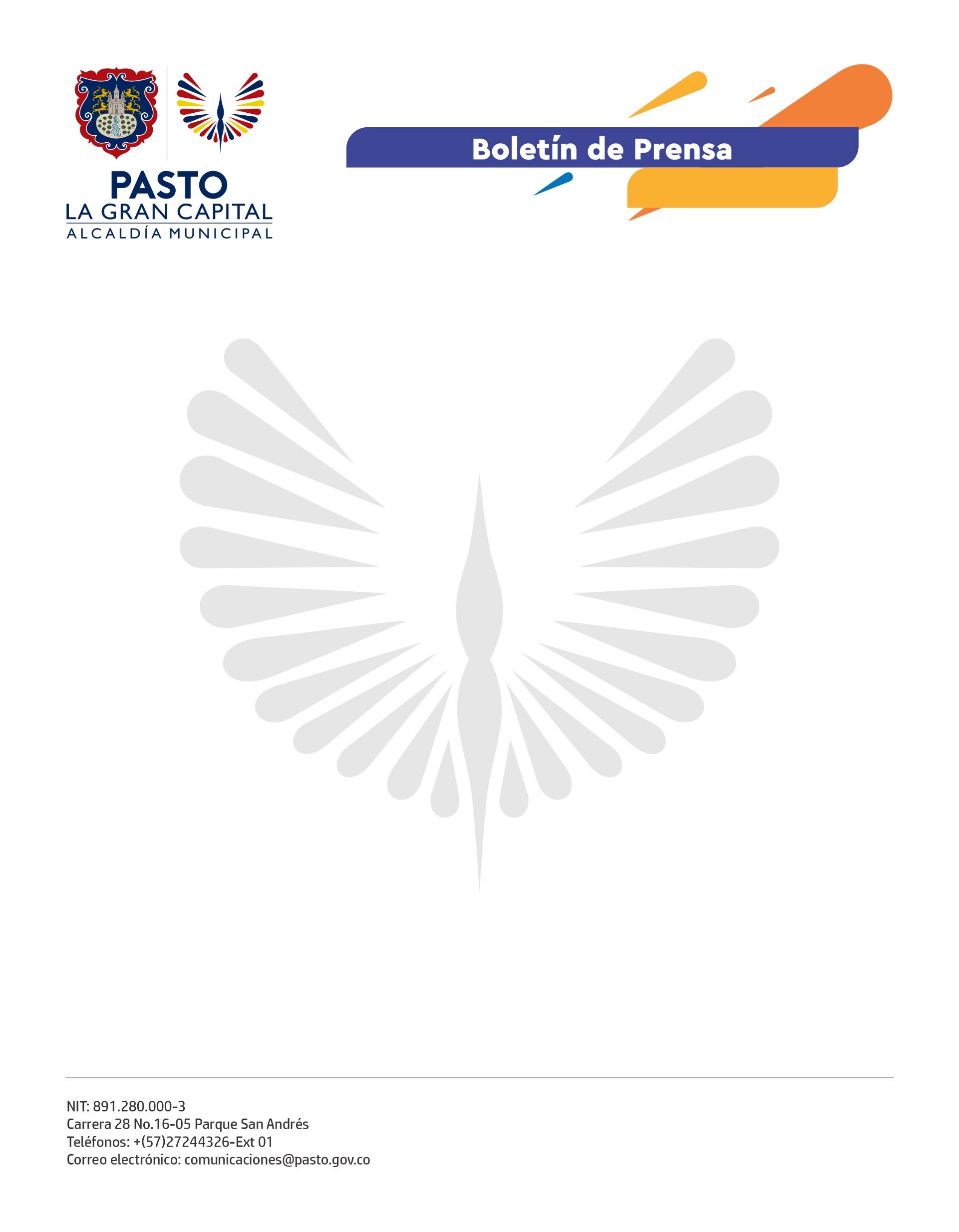 21 de marzo de 2022ALCALDÍA DE PASTO AVANZA EN LA CONSTRUCCIÓN DEL PUENTE SOBRE LA QUEBRADA LA TORCAZA EN LA VEREDA BELLAVISTA“Este puente era pequeñito, feo, lo hacían de palos y tabla y por ahí pasaban la papa y la cosecha de cebolla. Cuando uno pasaba, esas tablas se levantaban, uno se escapaba de caer. Ahora va a quedar muy bonito” afirmó la habitante del sector, Oliva Acosta.La obra sobre la quebrada ‘La Torcaza’ surgió a raíz de la urgencia manifiesta decretada tras la emergencia por la avalancha ocurrida en el corregimiento de El Encano en octubre de 2021, la cual debilitó la construcción de madera que existía en el lugar.El restablecimiento del puente está proyectado para ser entregado en cuatro meses de los cuales ya se han adelantado dos, incluida la fase de consultoría donde fueron realizados los diseños.Este proyecto que conecta a El Encano con la vereda Bellavista se encuentra en un 30% de avance y, hasta el momento, ha generado 10 empleos directos y 5 indirectos, de los cuales hacen parte habitantes del corregimiento.El puente tiene una distancia aproximada de 9 metros, actualmente se realizan las fundiciones de los estribos y pantallas, posteriormente de vigas y finalmente de losa.“Es importante tener en cuenta las necesidades de las personas que transitan por el lugar, razón por la cual procuramos tener encuentros frecuentes con los líderes para que las labores se desarrollen de la mejor forma con el apoyo de la comunidad que, hasta el momento, ha sido muy positivo por el beneficio que se va a generar”, manifestó la directora de obra, Lizeth García.El puente beneficiará alrededor de 60 familias que habitan cerca del lugar y a más de 100, que hacen uso de esta importante vía de acceso.“Antes existía el peligro de que los carros o las personas se cayeran a la quebrada y gracias a Dios todo mejoró y, con este puente, mucho más: por aquí es más viable la salida de las cosechas de los que cultivan. Le agradecemos a la administración y a los ingenieros que vienen a supervisar el trabajo para que quede bien”, comentó el habitante de la vereda Bellavista, Erasmo Vallejo.